TRAINING & PLACEMENTTRAINING CELLFor providing better exposure to students of Civil/Elect/Mech Engineering in the field of designing we have MOU with TWINTECH ENGINEERING & DESIGN PVT LTD, BUBANESWAR PLACEMENT CELLThe Placement Cell of BDSE identifies the industry needs and demands from time to time and prepares its passing out students who are on the threshold of an exciting career in the field of technology. The placement cell is committed to continuous learning, and creating positive ideas, through rigorous training to prepare the young techies. Our primary objective is to enrich students' human capital through the creation of a learning environment. We are dedicated to help our students achieve worthwhile positions in different fields in the corporate sectors. Students' communication skills are enhanced through communication and organizational behavior courses.
For overall personality development regular counseling sessions are organized on various prospects of personality development like positive thinking, body language, time management, stress management and communicative skills. We invite psychologists and career counselors to conduct these sessions, motivate the students and help them to improve the power of assimilation and retention.Placement ProcessThe institute follows a defined procedure to conduct the campus recruitment as mentioned below:The Placement Department sends Placement invitation letters to the companies with a briefness of the courses available in BDSEIn response, concerned companies are requested to send a brief company profile, job profile (JD) and details about campus recruitment drive to the Placement Officer/Principal..The company can visit the campus for a Pre-Placement Talk either before the selection process or can combine it with the final recruitment in Offline/Online mode.On receiving information file, the placement office announces the requirements of the company, asking interested students to submit their Profiles which are then handed over to the company in excel format.The company is required to shortlist candidates from the provided application pool and eligibility data file and send the same with shortlisted candidates to the Placement Office at the earliest.A mutually convenient date is finalized for the selection process/ recruitment drive.Eligibility & RegistrationAll final/passout Semester students of Black Diamond School of Engineering are eligible to participate in the recruitment process for placements through the Training and Placement(T&P) Cell.AlI the students eligible for on-campus/Off campus recruitment activities have to register themselves with T&Pas and when required.Selection ProcessEach aspiring student is eligible for a single appointment through campus placement. After receiving an appointment letter from any reputed company, concerned student is automatically deregistered from recruitment process.Each eligible student will be required to flll up hls/her individual preferences in all details provided in advance before one day. The preferences are editable before 24 hrs of the recruitment event within official Working hours.TRAININGFor providing better exposure to students of Civil/Elect/Mech Engineering in the field of designing we have MOU with TWINTECH ENGINEERING & DESIGN PVT LTD, BUBANESWAR.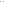 BLACK DIAMOND SCHOOL OF ENGINEERING continuously thrive in its mission of Transforming Talent as a social responsibility of making quality education available to multitude of students and lateral learners who aspire to improve their employability.BLACK DIAMOND SCHOOL OF ENGINEERING provides comprehensive, affordable, and quality Learning and Assessment Solutions which can be deployed in Intranet, Internet, or in the form of Instructor Led Training. Our solutions help educational institutions to increase their faculty effectiveness, improve student engagement, and help corporate to get right talent and increase productivity. Professionals and students also benefit vastly as their skill level and employability get a massive boost. Personality development Classes are provided to the students through Tie up with various small scale industries and various seminars on soft skills etc are conducted in the institute premises in which highly dignified professional are invited for the lecture.BLACK DIAMOND SCHOOL OF ENGINEERING continuously thrive in its mission of Transforming Talent as a social responsibility of making quality education available to multitude of students and lateral learners who aspire to improve their employability.BLACK DIAMOND SCHOOL OF ENGINEERING provides comprehensive, affordable, and quality Learning and Assessment Solutions which can be deployed in Intranet, Internet, or in the form of Instructor Led Training. Our solutions help educational institutions to increase their faculty effectiveness, improve student engagement, and help corporate to get right talent and increase productivity. Professionals and students also benefit vastly as their skill level and employability get a massive boost. Personality development Classes are provided to the students through Tie up with various small scale industries and various seminars on soft skills etc are conducted in the institute premises in which highly dignified professional are invited for the lecture.